Государственное профессиональное образовательное учреждение«САТ»Профессия (специальность), группа: __ Машинист экскаватора ___________Дисциплина (МДК, ПМ): _ Управление и технология работ _ Раздел дисциплины (МДК, ПМ): ___ Управление и технология работ _________Количество учебных часов, выделяемых на освоение данной темы (всего/уч.день): ______4/4 часа______________Общие и профессиональные компетенции: Осуществлять поиск информации, необходимой для эффективного выполнения профессиональных задач. Учебные вопросы, рассматриваемые в ходе занятия (план занятия):__ Изучить регулирование дорожного движения__________________Остановка и стоянка___Учебный материал:      Тема. Регулирование дорожного движения8.1. Регулировка дорожного движения осуществляется с помощью дорожных знаков, дорожной разметки, дорожного оснащения, светофоров, а также регулировщиками.8.2. Дорожные знаки могут устанавливаться временно и постоянно. Временные дорожные знаки размещаются на переносных устройствах, дорожном оснащении или закрепляются на щите с фоном желтого цвета и имеют преимущество перед постоянными дорожными знаками и дорожной разметкой.8.3. Сигналы регулировщика имеют преимущество перед сигналами светофоров и требованиями дорожных знаков приоритета и являются обязательными для выполнения.
Сигналы светофоров, кроме желтого мигающего, имеют преимущество приоритета перед дорожными знаками.
Водители и пешеходы должны выполнять дополнительные требования регулировщика, даже если они противоречат сигналам светофоров, требованиям дорожных знаков и разметки.8.4. Дорожные знаки (дополнение 1) делятся на группы:
а) предупредительные знаки. Информируют водителей о приближении к опасному участку дороги и характере опасности. Во время движения по этому участку необходимо принять меры для безопасного проезда;
б) знаки приоритета. Устанавливают очередность проезда перекрестков, перекрестков проезжих частей или узких участков дороги;
в) запретные знаки. Вводят или отменяют определенные ограничения в движении;
г) указательные знаки. Показывают обязательные направления движения или разрешают некоторым категориям участников движение по проезжей части или отдельных ее участках, а также вводят или отменяют некоторые ограничения;
информационно-указательные знаки. Вводят или отменяют определенный режим движения, а также информируют участников дорожного движения о расположении населенных пунктов, разных объектов, территорий, где действуют специальные правила;
д) знаки сервиса. Информируют участников дорожного движения о расположении объектов обслуживания;
е) таблички к дорожным знакам. Уточняют или ограничивают действие знаков, вместе с которыми они установлены.8.5. Дорожная разметка (дополнение 2) делится на горизонтальную и вертикальную и используется в отдельности или вместе с дорожными знаками, требования которых она подчеркивает или уточняет.8.5.1. Горизонтальная дорожная разметка устанавливает определенный режим и порядок движения. Наносится на проезжую часть или по верху бордюра в виде линий, стрелок, надписей, символов и т.п. краской или другими материалами соответствующего цвета в соответствии с пунктом 1 раздела 34 этих Правил.8.5.2. Вертикальная разметка в виде полос белого и черного цвета на дорожных сооружениях и элементах оснащения дорог предназначенная для зрительного ориентирования.8.6. Дорожное оснащение применяется как вспомогательное средство регулирования дорожного движения.
К нему относится:
а) ограждение и световое сигнальное оснащение в местах строительства, реконструкции и ремонта дорог;
б) предупредительные световые круглые тумбы, которые устанавливаются на разделительных полосах или островках безопасности;
в) направляющие столбики, которые предназначены для обеспечения видимости внешнего края обочин и опасных препятствий в условиях недостаточной видимости. Сказываются вертикальной разметкой и должны быть оборудованы светоотражателями: по правую сторону – красного цвета, по левую сторону – белого;
г) выпуклые зеркала для расширения обзорности водителям транспортных средств, которые проезжают перекрестки или другое опасное место с недостаточной обзорностью;
гг) дорожные ограждения на мостах, путепроводах, эстакадах, насыпях и других опасных участках дорог;
д) пешеходные ограждения в опасных для перехода проезжей части местах.8.7. Светофоры (дополнение 3) предназначены для регулирования движения транспортных средств и пешеходов, имеют световые сигналы зеленого, желтого, красного и лунно-белого цветов, которые расположены вертикально или горизонтально. Сигналы светофора могут быть с нанесенной сплошной или контурной стрелкой (стрелок), с силуэтом пешехода, X-подобные.8.7.1. В светофорах с вертикальным расположением сигналов  сигнал красного цвета – сверху, зеленого – снизу, а с горизонтальным: красного – по левую сторону, зеленого – по правую сторону.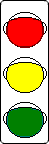 8.7.2.      Светофоры с вертикальным расположением сигналов могут иметь одну или две дополнительных секции с сигналами в виде зеленой стрелки (стрелок), которые располагаются на уровне сигнала зеленого цвета.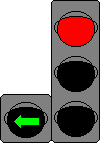 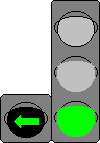 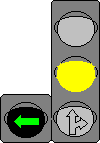 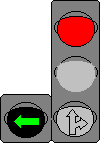 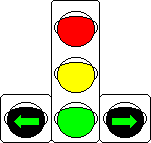 8.7.3. Сигналы светофора имеют такие значения:
а) зеленый разрешает движение;
б) зеленый в виде стрелки (стрелок) на черном фоне разрешает движение в указанном направлении (направлениях). Такое же самое значение имеет сигнал в виде зеленой стрелки (стрелок) в дополнительной секции светофора.
Сигнал в виде стрелки, которая разрешает поворот по левую сторону, разрешает и разворот, если он не запрещен дорожными знаками.
Сигнал в виде зеленой стрелки (стрелок) в дополнительной (дополнительных) секции, включенный вместе с зеленым сигналом светофора, информирует водителя о том, что он имеет преимущество в указанном стрелкой (стрелками) направлении (направлениях) движения перед транспортными средствами, которые двигаются с других направлений;
в) зеленый мигающий разрешает движение, но информирует о том, что в скором времени будет включен сигнал, который запрещает движение.
Для информирования водителей о времени (в секундах), которое осталось до конца горения сигнала зеленого цвета, могут применяться цифровые табло;
г) черная контурная стрелка (стрелки), нанесенная на основной зеленый сигнал, информирует водителей о наличии дополнительной секции светофора и указывает другие разрешенные направления движения, чем сигнал дополнительной секции;
гг) желтый запрещает движение и предупреждает о следующем изменении сигналов;
д) желтый мигающий сигнал или два желтых мигающих сигнала разрешают движение и информируют о наличии опасного нерегулированного перекрестка или пешеходного перехода;
е) красный сигнал, в том числе мигающий, или два красных мигающих сигнала запрещают движение.
Сигнал в виде зеленой стрелки (стрелок) в дополнительной (дополнительных) секции вместе с желтым или красным сигналом светофора информирует водителя о том, что движение разрешается в указанном направлении при условии беспрепятственного пропуска транспортных средств, которые двигаются с других направлений;
есть) объединение красного и желтого сигналов запрещает движение и информирует о следующем включении зеленого сигнала;
же) черные контурные стрелки на красном и желтом сигналах не изменяют значения этих сигналов и информируют о разрешенных направлениях движения при зеленом сигнале;
з) отключенный сигнал дополнительной секции запрещает движение в направления, указанном ее стрелкой (стрелками).8.7.4. Для регулирования движения транспортных средств по полосам проезжей части, направление движения на которых может изменяться на противоположное, применяются реверсивные светофоры с красным X-подобным сигналом и зеленым сигналом в виде стрелки, направленной вниз . Эти сигналы запрещают или разрешают движение по полосе, над которой они расположены.
Основные сигналы реверсивного светофора могут быть дополнены желтым сигналом в виде стрелки, наклоненной по диагонали вниз направо , включение которой запрещает движение по полосе, обозначенной с обоих сторон дорожной разметкой 1.9 (см. дополнение 2) , и информирует об изменении сигнала реверсивного светофора и необходимость перестраивания на полосу движения по правую сторону.
При отключенных сигналах реверсивного светофора, который расположен над полосой, обозначенной с обоих сторон дорожной разметкой 1.9, въезд на эту полосу запрещен.8.7.5. Для регулирования движения трамваев   могут применяться светофоры с четверыми сигналами лунно-белого цвета, расположенными в виде буквы «Т».
Движение разрешается лишь в случае включения одновременно нижнего сигнала и одного или нескольких верхних, из которых левый разрешает движение по левую сторону, средний – прямо, правый – по правую сторону. Если включены лишь три верхние сигнала – движение запрещено.
В случае отключения или неисправности трамвайных светофоров водители трамваев должны руководствоваться требованиями светофоров со световыми сигналами красного, желтого и зеленого цветов.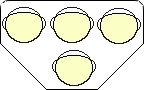 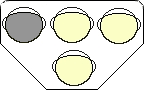 8.7.6.      Для регулирования движения на железнодорожных переездах используются светофоры с двумя красными сигналами или одним лунно-белым и двумя красными, которые имеют такие значения:
а) мигающие красные сигналы запрещают движение транспортных средств через переезд;
б) мигающий лунно-белый сигнал показывает, что сигнализация исправная и не запрещает движения транспортных средств.
На железнодорожных переездах одновременно с запретным сигналом светофора может быть включен звуковой сигнал, который дополнительно информирует участников дорожного движения о запрете движения через переезд.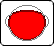 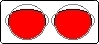 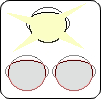 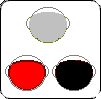 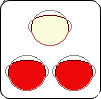 8.7.7.  Если сигнал светофора имеет вид силуэта пешехода, его действие распространяется только на пешеходов, при этом зеленый сигнал разрешает движение, красный – запрещает.
Для слепых пешеходов может быть включен звуковой сигнал, который разрешает движение пешеходов.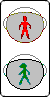 8.8. Сигналы регулировщика. Сигналами регулировщика является положение его корпуса, а также жесты руками, в том числе с жезлом или диском с красным светоотражателем, которые имеют такие значения:
а) руки вытянутые в стороны, опущенные или правая рука согнута перед грудью:
с левой и правой стороны – разрешено движение трамвая прямо, нерельсовым транспортным средствам – прямо и по правую сторону; пешеходам разрешено переходить проезжую часть за спиной и перед грудью регулировщика;
со стороны груди и спины – движение всех транспортных средств и пешеходов запрещено;
б) правая рука вытянута вперед:
с левой стороны – разрешено движение трамвая по левую сторону, нерельсовым транспортным средствам – во всех направлениях; пешеходам разрешено переходить проезжую часть за спиной регулировщика;
со стороны груди – всем транспортным средствам разрешено движение только по правую сторону;
с правой стороны и спины – движение всех транспортных средств запрещено; пешеходам разрешено переходить проезжую часть за спиной регулировщика;
в) рука поднятая вверх:
движение всех транспортных средств и пешеходов запрещено по всем направлениям.
Жезл используется только работниками подразделений Госавтоинспекции и воинской инспекции безопасности дорожного движения.
Для привлечения внимания участников дорожного движения используется сигнал, представленный свистком.
Регулировщик может подавать другие сигналы, понятные водителям и пешеходам.8.9. Требование об остановке транспортного средства подается работником милиции:
а) жезлом или рукой, которая указывает на это транспортное средство;
б) с помощью включенного проблескового маячка синего и красного или только красного цвета и (или) специального звукового сигнала;
в) с помощью громкоговорящего устройства (громкоговорителя);
г) с помощью специального табло, на котором отмечается требование об остановке транспортного средства.
Водитель должен остановить транспортное средство в месте, на которое ему будет указано, с соблюдением правил остановки.8.10. В случае представления светофором (кроме реверсивного  ) или регулировщиком сигнала, который запрещает движение, водители должны остановиться перед дорожной разметкой 1.12 (стоп-линия) (см. дополнение 2), дорожным знаком 5.62 «Место остановки»  (см. дополнение 1), если их нет – не ближе 10 м до ближайшего рельса перед железнодорожным переездом, перед светофором, пешеходным переходом, а если и они отсутствуют и во всех других случаях – перед перекрестка проезжей частью, не создавая препятствий для движения пешеходов.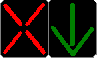 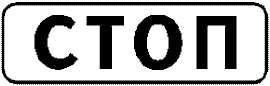 8.11. Водителям, которые в случае включения желтого сигнала или поднятия регулировщиком руки вверх не могут остановить транспортное средство в месте, предусмотренном пунктом 8.10 этих Правил, не прибегая к экстренному торможению, разрешается двигаться дальше при условии обеспечения безопасности дорожного движения.8.12. Запрещается самовольно устанавливать, снимать, повреждать или закрывать дорожные знаки, технические средства организации дорожного движения (вмешиваться в их работу), располагать плакаты, афиши, рекламные носители и устанавливать устройства, которые могут быть приняты за знаки и прочие устройства регулирования дорожного движения или могут ухудшить их видимость или эффективность, ослепить участников дорожного движения, отвлекать их внимание и ставить под угрозу безопасность дорожного движения.Тема. Остановка и стоянка15.1. Остановка и стоянка транспортных средств на дороге должны осуществляться в специально отведенных местах или на обочине.15.2. Из-за отсутствия специально отведенных мест или обочины или если остановка или стоянка там невозможны, они разрешаются возле правого края проезжей части (по возможности правее, чтобы не препятствовать другим участникам дорожного движения).15.3. В населенных пунктах остановка и стоянка транспортных средств разрешаются на левой стороне дороги, которая имеет по одной полосе для движения в каждом направлении (без трамвайных колей посредине) и не разделена разметкой 1.1, а также на левой стороне дороги с односторонним движением.
Если дорога имеет бульвар или разделительную полосу, остановка и стоянка транспортных средств возле них запрещаются.15.4. Транспортные средства не разрешается ставить на проезжей части в два и более ряда. Велосипеды, мопеды и мотоциклы без бокового прицепа разрешается ставить на проезжей части не более чем в два ряда.15.5. Ставить транспортные средства под углом к краю проезжей части разрешается в местах, где это не будет препятствовать движению других транспортных средств.
Возле тротуаров или других мест с пешеходным движением ставить транспортные средства под углом разрешается только передней частью, а на подъемах - только задней частью.15.6. Стоянка всех транспортных средств в местах, обозначенных дорожными знаками 5.38  , 5.39  , установленными с табличкой 7.6.1  , разрешается на проезжей части вдоль тротуара, а установленными с одной из табличек 7.6.2 - 7.6.5     (см. дополнение 1) - легковых автомобилей и мотоциклов только так, как показано на табличке.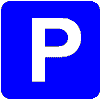 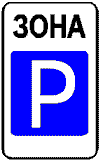 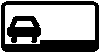 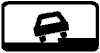 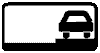 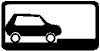 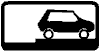 15.7. На спусках и подъемах, где способ постановки не регламентируется средствами регулирования движения, транспортные средства необходимо ставить под углом к краю проезжей части так, чтобы не создавать препятствий другим участникам дорожного движения и исключить возможность для самопроизвольного движения этих средств.
На таких участках допускается ставить транспортное средство вдоль края проезжей части, разместив управляемые колеса таким образом, чтобы исключалась возможность самопроизвольного движения транспортного средства.15.8. На трамвайной колее попутного направления, расположенной с левой стороны на одном уровне с проезжей частью для движения нерельсовых транспортных средств, разрешается остановка только для выполнения требований этих Правил, а на расположенных возле правого края проезжей части - только для посадки (высадки) пассажиров или выполнения требований этих Правил.
В этих случаях не должно создаваться препятствий для движения трамваев.15.9. Остановка запрещается:
а) на железнодорожных переездах;
б) на трамвайных колеях (кроме случаев, обусловленных пунктом 15.8 этих Правил);
в) на эстакадах, мостах, путепроводах и под ними, а также в туннелях;
г) на пешеходных переходах и ближе 10 м от них с обоих сторон, кроме случаев предоставления преимущества в движении;
гг) на перекрестках и более ближе 10 м от края перекрестка проезжей части из-за отсутствия на них пешеходного перехода, за исключением остановки для предоставления преимущества в движении и остановки против бокового проезда на Т-подобных перекрестках, где есть сплошная линия разметки или разделительная полоса;
д) в местах, где расстояние между сплошной линией разметки, разделительной полосой или противоположным краем проезжей части и транспортным средством, которое остановилось, менее 3 м;
е) ближе 30 м от посадочных площадок для остановки маршрутных транспортных средств, а если их нет - ближе 30 г от дорожного знака такой остановки с обоих сторон;
ее) ближе 10 м от обозначенного места выполнения дорожных работ и в зоне их выполнения, где это создаст препятствия технологическим транспортным средствам, которые работают;
ж) в местах, где будет невозможен встречный разъезд или объезд транспортного средства, которое остановилось;
з) в местах, где транспортное средство закрывает от других водителей сигналы светофора или дорожные знаки;
и) ближе 10 м от выездов из близлежащих территорий и непосредственно в месте выезда.15.10. Стоянка запрещается:
а) в местах, где запрещена остановка;
б) на тротуарах (кроме мест, обозначенных соответствующими дорожными знаками, установленными с табличками);
в) на тротуарах, за исключением легковых автомобилей и мотоциклов, которые могут быть поставлены на краю тротуаров, где для движения пешеходов остается по меньшей мере 2 м;
г) ближе 50 м от железнодорожных переездов;
гг) вне населенных пунктов в зоне опасных поворотов и выпуклых переломов продольного профиля дороги с видимостью или обзорностью менее 100 м хотя бы в одном направлении движения;
д) в местах, где транспортное средство, которое стоит, сделает невозможным движение других транспортных средств или создаст препятствие для движения пешеходов.15.11. В темное время суток и в условиях недостаточной видимости стоянка вне населенных пунктов разрешается только на площадках для стоянки или за пределами дороги.15.12. Водитель не должен оставлять транспортное средство, не выполнив всех мероприятий, чтобы не допустить его самовольного движения, проникновение в него и (или) незаконного овладения им.15.13. Запрещается открывать дверь транспортного средства, оставлять их открытыми и выходить из транспортного средства, если это угрожает безопасности и создает препятствия другим участникам дорожного движения.15.14. В случае вынужденной остановки в месте, где остановка запрещена, водитель должен принять все меры, чтобы убрать транспортное средство, а из-за невозможности это сделать - действовать в соответствии с требованиями пунктов 9.9-9.11 этих Правил.Задание: дополнительно решить 10 экзаменационных билетов по ПДД (21-30 билет)Срок предоставления контрольных заданий.__Сдать материалы до 14.11.2021 г.На Электронную почту: zserr@yandex.ruКонтакты для обратной связи с преподавателем. Степкину Александру Павловичу